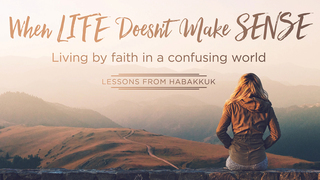                         EspañolObteniendo más del mensaje - Habacuc 3:19Preguntas del grupo comunitario: semana del 28 de junio de 2020Primeros pasos: lea el pasaje de esta semana en voz alta y ore para que el Espíritu Santo lo ayude a comprender.Rompehielos:¿Cuáles son algunas de las formas en que ve nuestras crisis nacionales actuales que afectan la fe de las personas?_____________________________________________________________________1) ¿Por qué crees que Dios nos permitió escuchar la conversación entre Él y Habacuc? _____________________________________________________________________¿Alguna vez sintió que parte de su sufrimiento era inconsistente con el carácter de Dios? ¿Alguna vez sentiste que tu sufrimiento era porque Dios no te amaba o ni siquiera te quería? Por favor explique sus respuestas. ______________________________________________________________________________________________________________________________________¿Ha usado Dios alguna vez el sufrimiento para provocar una transformación en su vida? En caso afirmativo, explíquelo porfavor. ___________________________________________________________________4) ¿Dios te confunde alguna vez? En caso afirmativo, explique su respuesta. __________________________________________________________________________________________________________________________________________5) ¿Qué significa "vivir por fe"? (Si tiene ejemplos concretos, compártalos). _____________________________________________________________________¿Por qué crees que a Dios le importa el pecado de su pueblo? ¿Conoces algún cristiano profesante que piense que no le importa? En caso afirmativo, ¿cómo describirías su camino de fe?___________________________________________________________________________________________________________________________________¿Diría que su queja ante Dios a menudo supera su confianza en Él? En caso afirmativo, explique por qué cree que es así. __________________________________________________________________ __________________________________________________________________Si conocieras a Habacuc hoy y él te preguntara una o dos cosas que aprendiste de su libro, ¿qué le dirías? ___________________________________________________________________¿Hubo algo que quisieras preguntar o decir al grupo esta semana? ___________________________________________________________________¿Hubo algo específico que crees que Dios quería que quitaras o cambiaras de este pasaje?    ___________________________________________________________________¿Cómo podemos orar por ti con respecto a lo que estudiamos esta semana? Otras solicitudes de oración están bien, pero también estamos buscando una solicitud de oración específica para usted con respecto al pasaje de esta semana. ______________________________________________________________________________